INDICAÇÃO Nº 1904/2020Indica ao Poder Executivo que a prefeitura municipal através do setor competente notifique o dono do terreno localizado ao lado do número 1209 da Estrada da Cachoeirinha que providencie a limpeza do terreno.Excelentíssimo Senhor Prefeito Municipal, Justificativa:Moradores próximo ao terreno acima citado estão cansados de reclamar para a prefeitura e nenhuma atitude ser tomada, assim como para o proprietário do terreno que não se importa com a reclamações e mutas vezes já foi grosseiro com os moradores quando os mesmos solicitam a limpeza que muitas vezes já foi feita e paga pelos próprios moradores. Ao lado destes terrenos mora uma moça com uma serie de problemas físicos e neurológicos que requer atenção 24 horas para que não seja picada por nenhum escorpião que muitas vez vem do terreno ao lado e uma das vezes chegou a ser picada. Familiares pedem ajuda a prefeitura para que algo seja feito. Plenário “Dr. Tancredo Neves”, em 07 de setembro de 2020.                                                        Celso Ávila (PV)          -vereador-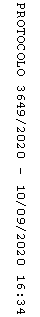 